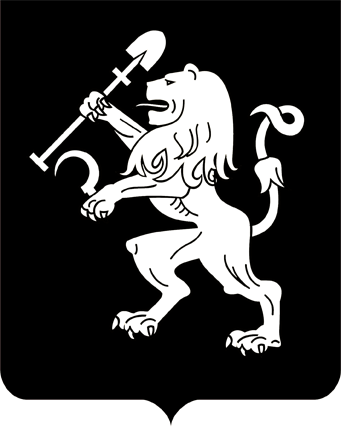 АДМИНИСТРАЦИЯ ГОРОДА КРАСНОЯРСКАПОСТАНОВЛЕНИЕО внесении изменений в постановление администрации города от 14.01.2013 № 10 В соответствии со ст. 19 Федерального закона от 12.06.2002 
№ 67-ФЗ «Об основных гарантиях избирательных прав и права на участие в референдуме граждан Российской Федерации», руководствуясь ст. 41, 58, 59 Устава города Красноярска, ПОСТАНОВЛЯЮ:1. Внести в приложение к постановлению администрации города от 14.01.2013 № 10 «Об образовании избирательных участков, участков референдума» следующие изменения:1) в избирательном участке № 158:место нахождения участковой избирательной комиссии изложить в следующей редакции: «Дворец культуры «Железнодорожников», пр-т Мира, 131»; строку «Телефон» изложить в следующей редакции:«Телефон: 248-16-85»;2) в избирательном участке № 159:место нахождения участковой избирательной комиссии изложить в следующей редакции: «Дворец культуры «Железнодорожников», пр-т Мира, 131»; строку «Телефон» изложить в следующей редакции:«Телефон: 248-16-85»;3) строку «ул. Горького» в адресах избирательного участка № 160 изложить в следующей редакции: «ул. Горького, 19»;4) в адресах избирательного участка № 162:строку «ул. Декабристов» изложить в следующей редакции:«ул. Декабристов, 45, 49»;строку «ул. Ады Лебедевой» изложить в следующей редакции:«ул. Ады Лебедевой, 141, 147а, 149, 150»;строку «ул. Республики» изложить в следующей редакции:«ул. Республики, 45–49, 49а»;строку «ул. Красной Армии, 42, 44» исключить;5) строку «ул. Маерчака» в адресах избирательного участка № 163 изложить в следующей редакции: «ул. Маерчака, 15−17, 14»;6) строку «ул. Железнодорожников» в адресах избирательного участка № 166 изложить в следующей редакции: «ул. Железнодорожников, 20г, 20д, 22, 22а, 22д, 24, 24а, 24г»;7) в строке «ул. Калинина» в адресах избирательного участка                № 168 слова «3 б» исключить;8) в адресах избирательного участка № 169: строку «ул. Калинина» изложить в следующей редакции: «ул. Калинина, 15−35, 31а, 33а, 33 б, 35а, 35д, 13а, 8−12, 38−48»;строку «ул. Станиславского» изложить в следующей редакции: «ул. Станиславского, 25−67, 53а, 55а, 57а, 63а, 65а, 67 б, 67в, 69а, 69 б, 69д, 12−30, 60–64»;9) строку «ул. Баумана» в адресах избирательного участка № 171 изложить в следующей редакции: «ул. Баумана, 25, 35, 24−30»;10) в строке «пр-т Свободный» в адресах избирательного участка № 174 цифры  «28/1, 28/2» исключить;11) строку «ул. Толстого» в адресах избирательного участка № 177 изложить в следующей редакции: «ул. Толстого, 11, 17, 17а, 19, 43»;12) строку «ул. Копылова, 51» в адресах избирательного участка № 183 исключить;13) строку «ул. Новосибирская» в адресах избирательного участка № 186 изложить в следующей редакции: «ул. Новосибирская, 1–5, 1а, 42»;14) в адресах избирательного участка № 188:строку «ул. Автомобилистов» изложить в следующей редакции: «ул. Автомобилистов, 1–11, 17–49, 5а, 17 б, 19а, 19г, 21а, 2−12, 16, 22–50, 2а, 2 б, 4 б, 6а, 6 б, 8а, 8 б»;строку «ул. Лихачева» изложить в следующей редакции: «ул. Лихачева, 1, 5–45, 49–91, 17а, 17 б, 2–56, 88, 4а, 6а, 16а, 22а, 24/1, 30а, 30 б, 30в, 30г, 30д, 32а, 32 б, 32в, 34а, 90а»;строку «ул. Мичурина» изложить в следующей редакции:                  «ул. Мичурина, 81–89»;дополнить словами «ул. Амурская, 56–74, 58г»;15) в строке «ул. Новая» в адресах избирательного участка № 189 цифру «6,» исключить;16) в строке «СНТ» в адресах избирательного участка № 192 слова «Труд» (жилые дома)» исключить;17) строку «ул. Грунтовая» в адресах избирательного участка               № 195 дополнить словами «, 28а, 28д»;18) в адресах избирательного участка № 196:строку «ул. Грунтовая, 28а, 28д» исключить;строку «ул. Кутузова» изложить в следующей редакции: «ул. Кутузова, 73а, 77а, 81а, 83а, 87а, 87 б»;19) в строке «ул. Кутузова» в адресах избирательного участка               № 197 слова «83а,» исключить;20) в строке «ул. Кутузова» в адресах избирательного участка                     № 203 цифру «9,» исключить;21) строку «ул. Академика Павлова» в адресах избирательного участка № 216 дополнить цифрами «, 27»;22) в строке «ул. Семафорная» в адресах избирательного участка № 219 цифры «, 405, 409» исключить;23) в адресах избирательного участка № 221: строку «ул. Семафорная» изложить в следующей редакции:                 «ул. Семафорная, 273, 277–281, 287, 293, 295, 299, 309, 311, 319–321, 327»;строку «пер. Якорный, 19» исключить;24) строку «ул. Семафорная» в адресах избирательного участка              № 222 изложить в следующей редакции: «ул. Семафорная, 331, 333, 339–353, 363, 367, 335а»;25) адреса избирательного участка № 223 дополнить словами                 «ул. Семафорная, 411»;26) строку «ул. Шелковая» в адресах избирательного участка               № 230 дополнить словами «, 4а»;27) адреса избирательного участка № 252 дополнить строкой следующего содержания:«ул. Мичурина, 2ж»;28) строку «ул. Кишиневская» в адресах избирательного участка № 270 изложить в следующей редакции:               «ул. Кишиневская, 3, 7, 4а, 10»; 29) в строке «ул. Львовская» в адресах избирательного участка               № 272 слова «44а,» исключить;30) в строке «СНТ» в адресах избирательного участка № 281 слово «Черемушки» исключить, дополнить словом «Родник»;31) строку «СНТ» в адресах избирательного участка № 290 изложить в следующей редакции: «СНТ: «Урожай», «Железнодорожник», «Зеленая горка», «Химик», «Победа-50», «Пригородный», «Мичуринец 1», «Золотая осень», «СНТ № 2 «Красноярец», «Сибирский садовод», «Энергетик», «Транспортник-2»;32) в адресах избирательного участка № 293: строку «ул. Ломоносова, 55–87, 75а, 81а, 116–190, 118а, 128а, 156а» исключить;строку «ул. Дачная» дополнить цифрами «, 26»;33) в адресах избирательного участка № 294:строку «ул. Спартаковцев» дополнить словами «, 14а»;строку «ул. Чкалова» изложить в следующей редакции: «ул. Чкалова, 1–39, 1/4,13/4, 15а, 15 б, 15в, 27а, 2–36, 14а, 14 б, 20/6, 24а»;34) в адресах избирательного участка № 295:строку «ул. Дачная» изложить в следующей редакции: «ул. Дачная, 25–39, 27а, 29а, 31а, 33а, 35 б, 37а, 37 б, 39 б, 39д, 43а, 22–34, 30а»;строку «ул. Борисова» дополнить цифрами «, 32, 34»;строку «ул. Овражная» дополнить словами «, 41, стр. 6»;35) в адресах избирательного участка № 296:строку «ул. Борисова» дополнить цифрами «, 40–44»;строку «ул. Академика Киренского» изложить в следующей              редакции:«ул. Академика Киренского, 3–11, 3а, 5а, 9а, 11 б, 13а, 2ж, 18,             18а, 20в»;36) строку «пр. Свободный» в адресах избирательного участка             № 298 изложить в следующей редакции:«пр-т Свободный, 79–83, 81а, 81в, 74д, 76а, 76г, 76д, 76и, 76к, 76ж, 78, 80–98, 82а, 82г, 90/3, 90/6, 98/1»; 37) в адресах избирательного участка № 300:строку «ул. Красной Армии» дополнить цифрами «, 210/59»;строку «ул. Партизанская» изложить в следующей редакции:               «ул. Партизанская, 17–27, 25а, 26–30»;38) в адресах избирательного участка № 301:строку «ул. Ленина» изложить в следующей редакции: «ул. Ленина, 239–289, 240, 254–302, 298а»;строку «ул. Партизанская» изложить в следующей редакции:              «ул. Партизанская, 29–37, 31а, 32–56, 34а, 42а, 46а»;39) строку «ул. Академика Киренского» в адресах избирательного участка № 305 изложить в следующей редакции: «ул. Академика Киренского, 61, 65–71, 67а, 75, 83, 98–102, 106, 108а, 118а»;40) строку «ул. Толстого» в адресах избирательного участка № 309 изложить в следующей редакции: «ул. Толстого, 65, 67а, 60, 70»;41) в адресах избирательного участка № 313:строку «ул. Дорожная» дополнить словом «(Удачный)»;строку «ул. Казачья» дополнить словом «(Удачный)»;строку «СНТ» дополнить словами «Дом матери и ребенка»;строку «ул. Цветочная» дополнить словом «(Удачный)»;дополнить строками следующего содержания: «пр-т Свободный, 95; ул. Отрадная»;42) строку «пр. Свободный» в адресах избирательного участка                № 316 изложить в следующей редакции: «пр-т. Свободный, 64ж, 66а, 66 б, 66в, 68–74, 72а, 72д, 72ж, 74ж»; 43) строку «ул. Юшкова» в адресах избирательного участка № 323  изложить в следующей редакции: «ул. Юшкова, 6, 8, 12а, 14, 28а, 28 б, 28в»;44) строку «ул. Елены Стасовой» в адресах избирательного участка № 332 изложить в следующей редакции:«ул. Елены Стасовой, 1г, 1г/1, 67, 50н, 54, 54г, 54е, 56/5, 68»;45) строку «СНТ» в адресах избирательного участка № 333 дополнить словом «Надежда»;46) в адресах избирательного участка № 334:строку «ул. Калинина» изложить в следующей редакции: «ул. Калинина, 53–63, 53а, 53 б, 63/1, 63/2, 63г, 65, 65/1, 65/2, 65/3, 65/4, 65/5, 65/6, 67, 69 б, 69в, 75, 77, 77/1, 77/2, 77/3, 77/4, 77/5, 80, 80 б,              82а, 86»;дополнить строкой следующего содержания: «ул. Маерчака, 109г, 113, 111/47».47) строку «ул. Гусарова» в адресах избирательного участка № 337 изложить в следующей редакции: «ул. Гусарова, 49–59, 38, 46–54, 48а, 58»;48) строку «ул. Елены Стасовой» в адресах избирательного участка № 338 изложить в следующей редакции: «ул. Елены Стасовой, 5, 37, 39а, 51д, 53а, 53д, 55, 55г, 55ж, 55и, 55к, 55н, 55п, 55р, 57, 77, 79, 6, 12, 30, 34, 38, 40а, 40д, 40ж, 40к, 40л, 54, 54г, 54е, 54ж, 56а, 74»;49) строку «ул. Елены Стасовой» в адресах избирательного участка № 2296 изложить в следующей редакции: «ул. Елены Стасовой, 11г, 15–35, 24, 28, 36, 39»;50) в избирательном участке № 2297:место нахождения участковой избирательной комиссии изложить в следующей редакции: «ТСЖ «Енисейский меридиан», ул. Норильская, 10; строку «Телефон» изложить в следующей редакции: «Телефон: 240-75-87»;адреса избирательного участка дополнить строкой следующего содержания: «ул. Калинина, 185»;51) в адресах избирательного участка № 2319:строку «ул. Вильского» дополнить цифрами «, 32–36»;строку «СНТ» дополнить словами «Сад № 2 Вагонное депо»;52) в адресах избирательного участка № 2332:строку «ул. Академика Киренского» изложить в следующей                 редакции: «ул. Академика Киренского, 19, 26а, 32, 32к, 56–62, 56а»;строку «ул. Пастеровская» дополнить цифрами «, 25/2»;53) строку «ул. Алеши Тимошенкова» в адресах избирательного участка № 154 изложить в следующей редакции: «ул. Алеши Тимошенкова, 101–129, 78–82, 82/2, 88, 98–108, 98/1, 98/19, 98/22, 98/40, 98/86, 98/98, 98/113, 98/152, 98а, 98а/26, 98а/112, 98а/114, 98а/115, 100/251, 112, 112/19»;54) в строке «ул. Судостроительная» в адресах избирательного участка № 360 цифры «163» исключить;55) строку «ул. Судостроительная» в адресах избирательного участка № 361 изложить в следующей редакции:«ул. Судостроительная, 99, 101, 133, 137–143, 90»;56) в адресах избирательного участка № 362:в строке «ул. Судостроительная» цифры «137» и «70» исключить;строку «ул. Ярыгинская набережная» изложить в следующей редакции: «ул. Ярыгинская набережная, 21, 23, 33, 35, 41»;57) в адресах избирательного участка № 363:строку «ул. Судостроительная» изложить в следующей редакции:«ул. Судостроительная, 93, 95, 70–82»;дополнить словами «ул. Карамзина, 23, 18, 20, 28–32»,58) строку «ул. Судостроительная» в адресах избирательного участка № 366 изложить в следующей редакции:«ул. Судостроительная, 1, 3, 7–13, 11а, 11 б, 21, 25–29, 25а, 27а, 29а, 33, 35, 2а, 4а, 6, 6а, 8а, 10–16, 12а, 20, 24, 24а, 26, 26а, 30, 38–42, 38а»; 59) строку «ул. Алеши Тимошенкова» в адресах избирательного участка № 367 дополнить словами «, 24а»;60) строку «ул. Электриков» в адресах избирательного участка             № 375 после слов «166/80а» дополнить цифрами «, 172»;61) строку «ул. Лесопильщиков»  в адресах избирательного участка № 380 после цифр «84–94» дополнить словами «, 88а»;62) строку «ул. Веселая» в адресах избирательного участка № 387  изложить в следующей редакции: «ул. Веселая, 3б, 3г, 5, 11, 19, 21, 2б, 10−16, 14а, 16а, 44а»;63) строку «ул. Базайская» в адресах избирательного участка               № 388 изложить в следующей редакции: «ул. Базайская, 35–59, 39а, 63–81, 85–91, 97–105, 99а, 101а, 101 б, 103 б, 103в, 105а, 105 б, 109, 109а, 113–149, 113а, 115а, 117а, 119а, 153–165, 161а, 163а, 163а/1, 163 б, 167а, 167 б, 169, 169а, 173, 175, 179–187, 179/1, 191–215, 219–229, 233–253, 253/1, 257–301, 305–321, 347/1, 353, 357, 359, 365, 365/24, 2–8, 2 б, 12–54, 26/1, 52а, 54а, 54 б, 56а, 56 б, 56д, 58а, 60, 64, 64а, 66а, 68–90, 68а, 70а, 70 б, 70в, 72а, 72 б, 72в, 72д, 78а, 80а, 80а/1, 80 б, 84а, 94, 96, 100, 102, 106, 106а, 108, 108а, 112–116, 116а, 116в, 116г, 120, 122д, 124, 130–136, 130а, 130д, 132а, 136а, 136 б, 138а, 140−178, 140а, 142а/4, 142а/7, 144а, 146а, 146в, 146д, 152а, 154 б, 156а, 156 б, 158а, 158 б, 182–196, 184а, 192а, 192 б, 240, 312»;64) строку «ул. Свердловская» в адресах избирательного участка № 389 изложить в следующей редакции:             «ул. Свердловская, 205–261, 273/2, 289, 289н, 295, 301, 315, 315г, 315/81, 315г/254, 381, 82–94, 104–116, 104а, 106/2, 106а, 114а, 120–124, 124/160, 132а, 138, 138а, 138д, 138ж, 138к, 138м, 140д, 140ж, 142, 146, 158, 160в, 286, 312»;65) адреса избирательного участка № 2326 дополнить словами      «ул. Карамзина, 14, 16»;66) в адресах избирательного участка № 2328:в строке «ул. Карамзина» цифры «18, 30, 32» исключить;дополнить строкой следующего содержания:«ул. Судостроительная, 159–163»;67) в избирательном участке № 397:место нахождения участковой избирательной комиссии изложить в следующей редакции: «МБОУ Средняя общеобразовательная школа № 66, ул. Партизана Железняка, 16»; строку «Телефон» изложить в следующей редакции: «Телефоны: 220-14-29, 220-14-28»;68) место нахождения участковой избирательной комиссии в избирательном участке № 398 изложить в следующей редакции: «Красноярский филиал ФГБОУ ВПО Санкт-Петербургского Университета гражданской авиации, ул. Аэровокзальная, 12»;69) в избирательном участке № 399:место нахождения участковой избирательной комиссии изложить в следующей редакции: «МБОУ Средняя общеобразовательная школа № 70, ул. Аэровокзальная, 4г»; строку «Телефон» изложить в следующей редакции: «Телефон: 228-36-64»;в строке «ул. Партизана Железняка» в адресах избирательного участка слова «6, 10а/2» исключить;70) в строке «ул. Шахтеров» в адресах избирательного участка             № 400 слова «2 б/8» исключить;71) строку «ул. Взлетная» в адресах избирательного участка № 402 изложить в следующей редакции:                      «ул. Взлетная, 7д, 7ж, 2–12»;72) в адресах избирательного участка № 404:строку «ул. Алексеева» изложить в следующей редакции:                     «ул. Алексеева, 50, 93–103, 107–111»;строку «ул. 9 Мая» дополнить словами «, 83, корпус 1; 83,                    корпус 2»;73) строку «ул. Весны» в адресах избирательного участка № 405 дополнить цифрами «, 32, 34»;74) строку «пр-т Ульяновский» в адресах избирательного участка № 424 изложить в следующей редакции: «пр-т Ульяновский, 18–26, 18а, 18 б, 20а, 22а, 22 б, 24а»; 75) в адресах избирательного участка № 425:строку «пр-т Ульяновский» изложить в следующей редакции: «пр-т Ульяновский, 14, 16, 14а, 14г, 16а»;строку «ул. Ферганская» изложить в следующей редакции:«ул. Ферганская, 3–9, 9а»;76) в адресах избирательного участка № 427:в строке «ул. Тельмана» слова «19а» исключить, дополнить словами «, 28в»;строку «ул. Ферганская, 4а, 6» исключить;77) в строке «ул. Тельмана» в адресах избирательного участка              № 428 слова «28в» исключить;78) в избирательном участке № 429:место нахождения участковой избирательной комиссии изложить в следующей редакции: «МБОУ Средняя общеобразовательная школа № 85, ул. Быковского, 4»; строку «Телефон» изложить в следующей редакции: «Телефоны: 224-68-11, 224-87-96»;79) в избирательном участке № 435:место нахождения участковой избирательной комиссии изложить в следующей редакции: «КГАПОУ «Красноярский колледж сферы услуг и предпринимательства», пр-т Металлургов, 4а»;адреса избирательного участка дополнить словами «ул. Индустриальный поселок; ул. Кразовская»;80) место нахождения участковой избирательной комиссии в избирательном участке № 436 изложить в следующей редакции: «КГАПОУ «Красноярский колледж сферы услуг и предпринимательства», пр-т Металлургов, 4а»;81) строку «ул. Воронова» в адресах избирательного участка                  № 443 изложить в следующей редакции:  «ул. Воронова, 14и, 16, 16 б, 16в, 16г, 16ж, 18а»;82) в адресах избирательного участка № 446:в строке «ул. Мате Залки» цифры «28» исключить;строку «ул. Урванцева» изложить в следующей редакции:«ул. Урванцева, 2, 4, 6, 10, 4а, 6а, 6д, 8а»;83) строку «ул. Урванцева» в адресах избирательного участка                     № 447 изложить в следующей редакции:«ул. Урванцева, 18, 20»;84) строку «ул. Мате Залки» в адресах избирательного участка               № 448 дополнить цифрами «, 28»;85) строку «пр-т Комсомольский» в адресах избирательного участка № 449 изложить в следующей редакции: «пр-т Комсомольский, 3–7, 3а, 3в, 3д»;86) в избирательном участке № 454:место нахождения участковой избирательной комиссии изложить в следующей редакции: «МБОУ Средняя общеобразовательная школа № 24, пер. Светлогорский, 7; строку «Телефон» изложить в следующей редакции: «Телефоны: 255-89-61, 255-25-35»;87) в избирательном участке № 455:место нахождения участковой избирательной комиссии изложить в следующей редакции: «ООО УК «Радий», ул. 9 Мая, 56а, офис 139»;    строку «Телефон» изложить в следующей редакции: «Телефон: 255-26-12»;88) в избирательном участке № 461:место нахождения участковой избирательной комиссии изложить в следующей редакции: «поликлиника «Северная» КГБУЗ «Красноярская межрайонная больница № 2», ул. 9 Мая, 26»;строку «Телефон» изложить в следующей редакции: «Телефоны: 255-83-33, 255-47-00»;89) в избирательном участке № 462:место нахождения участковой избирательной комиссии изложить в следующей редакции: «МБУ Красноярский туристско-спортивный центр, пр-т 60 лет образования СССР, 17»; строку «Телефон» изложить в следующей редакции: «Телефон: 200-12-63»;в адресах избирательного участка:строки «ул. 40 лет Победы, 18, 20, 24–30», «ул. Полигонная»,                       «ул. Центральная», «ул. Южная» исключить;строку «пр-т 60 лет образования СССР» изложить в следующей редакции: «пр-т 60 лет образования СССР, 21–27, 32–36, 38а»;дополнить словами «пр-т Молодежный, 23, 27, 31; ул. Ерофеевская»;90) в избирательном участке № 463:место нахождения участковой избирательной комиссии изложить в следующей редакции: «МБУ Красноярский туристско-спортивный центр, пр-т 60 лет образования СССР, 17»; строку «Телефон» изложить в следующей редакции: «Телефон: 200-12-63»;строку «ул. Славы» в адресах избирательного участка изложить             в следующей редакции: «ул. Славы, 1, 5–15, 10 (КГУСО «Краевой геронтологический центр»)»;дополнить словами «пр-т 60 лет образования СССР, 19»;91) в адресах избирательного участка № 464:строку «пр-т 60 лет образования СССР» изложить в следующей редакции: «пр-т 60 лет образования СССР, 61»;строки «ул. Славы, 15», «ул. Окружная» исключить;дополнить словами «ул. 40 лет Победы, 33, 39, 41, 28, 30;              ул. Восходная; ул. Зарничная; ул. Гриболевская»;92) в избирательном участке № 470:место нахождения участковой избирательной комиссии изложить в следующей редакции: «ММАУ Молодежный военно-спортивный центр «Патриот», бульвар Солнечный, 11»; строку «Телефон» изложить в следующей редакции: «Телефон: 225-62-06»;93) в избирательном участке № 471:место нахождения участковой избирательной комиссии изложить в следующей редакции: «КГБОУ СПО «Красноярский индустриально-металлургический техникум», ул. Светлова, 6»; строку «Телефон» изложить в следующей редакции: «Телефон: 225-09-56»;94) в избирательном участке № 2195:место нахождения участковой избирательной комиссии изложить в следующей редакции: «Поликлиника № 3 КГБУЗ «Красноярская городская детская больница № 8», ул. Урванцева, 30а»; строку «Телефон» изложить в следующей редакции: «Телефоны: 266-18-30, 253-52-81, 255-29-29»;95) строку «пр-т 60 лет образования СССР» в адресах избирательного участка № 2299 изложить в следующей редакции: «пр-т 60 лет образования СССР, 31, 43; 43, корпус 2; 43, корпус 3; 42, 42а, 50–58, 62, 66»;96) строку «ул. Молокова» в адресах избирательного участка           № 2302 дополнить цифрами «, 58»;97) строку «ул. Молокова» в адресах избирательного участка               № 2303 изложить в следующей редакции: «ул. Молокова, 60, 62, 64, 66, 68»;98) адреса избирательного участка № 2304 дополнить словами       «ул. Петра Ломако»;99) строку «ул. Кукушева» в адресах избирательного участка                № 2308 изложить в следующей редакции: «ул. Кекушева»;100) в адресах избирательного участка № 2309:в строке «пр-т Комсомольский» слова «3в,» исключить;строку «ул. Урванцева» изложить в следующей редакции:«ул. Урванцева, 5, 7, 13–19, 8, 10а, 12–16»;101) строку «ул. Алексеева» в адресах избирательного участка                  № 2310 изложить в следующей редакции:                   «ул. Алексеева, 7, 9, 11, 17, 19, 23, 25»;102) строку «ул. Алексеева» в адресах избирательного участка                  № 2311 дополнить цифрой «, 5»;103) в адресах избирательного участка № 2334:строку «ул. Тельмана» дополнить словами «, 19а»;строку «ул. Ферганская» изложить в следующей редакции:«ул. Ферганская, 4–8»;104) строку «ул. Молокова» в адресах избирательного участка              № 2335 дополнить словами «, 28а»;105) в избирательном участке № 2338:место нахождения участковой избирательной комиссии изложить в следующей редакции: «детская поликлиника № 2 КГБУЗ «Красноярская городская детская больница № 8», пр-т 60 лет образования СССР, 47»; строку «Телефон» изложить в следующей редакции: «Телефон: 225-14-12»;строку «ул. 40 лет Победы» дополнить цифрами «, 39, 41»;106) образовать избирательный участок № 2316, дополнив границы и центры избирательных участков, участков референдума для проведения голосования и подсчета голосов избирателей, участников референдума Советского района г. Красноярска абзацами следующего содержания:«Избирательный участок № 2316 Число избирателей: 1885.Место нахождения участковой избирательной комиссии:МБОУ «Средняя общеобразовательная школа № 144», ул. 40 лет Победы, 24.Телефон: 225-00-00.Ул. 40 лет Победы, 18, 20, 24, 26;ул. 60 лет образования СССР, 29, 33–39;ул. Соколовская, 72, 76, 80, 80а.»;107) в избирательном участке № 480:место нахождения участковой избирательной комиссии изложить в следующей редакции: «МБОУ «Гимназия № 16», ул. Урицкого, 26»; строку «Телефон» изложить в следующей редакции: «Телефон: 227-65-48»;108) в избирательном участке № 492:место нахождения участковой избирательной комиссии изложить в следующей редакции: «МБДОУ «Детский сад № 257», ул. Горького, 61»; строку «Телефон» изложить в следующей редакции: «Телефон: 221-83-53»;в адресах избирательного участка:строку «ул. Брянская» изложить в следующей редакции:«ул. Брянская, 105–141, 116, 116а, 116 б, 116в, 116г, 116е, 118а, 140–146, 150–222, 180а, 206а, 252–276, 284–328, 332–350, 354–360»;109) в адресах избирательного участка № 493:строку «ул. Республики» изложить в следующей редакции:«ул. Республики, 19–43, 19а, 33а, 35а, 37а, 22–28, 22а»;дополнить словами «ул. Грибоедова»;110) в избирательном участке № 494:место нахождения участковой избирательной комиссии изложить в следующей редакции: «ФГБОУ ВПО «Красноярский государственный педагогический университет им. В.П. Астафьева», ул. Ады Лебедевой, 89»; строку «Телефон» изложить в следующей редакции: «Телефон: 263-95-57»;строку «ул. Достоевского» изложить в следующей редакции: «ул. Достоевского, 1–21, 1а, 7а, 15а, 19а»;111) строку «ул. Фурманова» в адресах избирательного участка             № 495 дополнить словами «, 40а»;112) в адресах избирательного участка № 496:строку «ул. Березина» изложить в следующей редакции: «ул. Березина, 11–41, 21а, 23а, 37а, 80а, 80д, 80ж, 80и, 80к, 80л,        82, 86»;дополнить словами «ул. Абытаевская, 4–10, 4а»;строку «ул. Мужества, 21, 23» исключить;строку «ул. Петра Подзолкова» изложить в следующей редакции:«ул. Петра Подзолкова, 3а, 5а»;строку «ул. Линейная» изложить в следующей редакции: «ул. Линейная, 33–77, 59а, 34–74, 40а, 50а, 50 б, 50г, 52а, 56а,               64а, 70а;113) в адресах избирательного участка № 500:строку «ул. Дальневосточная» дополнить словами «, 32а»;строку «ул. 4-я Дальневосточная» изложить в следующей                       редакции: «ул. 4-я Дальневосточная, 1, 3, 1а, 1г, 1е, 1к, 1н, 4–20;»;114) в адресах избирательного участка № 502:строку «ул. Дмитрия Мартынова, 13–21, 20» исключить;строку «ул. Линейная, 107» исключить;строку «ул. Мужества» изложить в следующей редакции:«ул. Мужества, 16–24»;строку «ул. Чернышевского» изложить в следующей редакции: «ул. Чернышевского, 98–108, 112»;115) в адресах избирательного участка № 503:строку «ул. Абытаевская» дополнить словами «, 12, 16, 20, 32, 34»;строку «ул. Линейная» изложить в следующей редакции: «ул. Линейная, 97, 99, 115, 143, 149, 76, 78, 82–90, 82а, 94»;строку «ул. Мужества» изложить в следующей редакции:                     «ул. Мужества, 21, 23, 14»;строку «ул. Чернышевского, 98» исключить;дополнить словами «ул. Дмитрия Мартынова, 9, 11»;116) в адресах избирательного участка № 2298:строку «ул. Дмитрия Мартынова» изложить в следующей                   редакции: «ул. Дмитрия Мартынова, 33–41, 45, 47»;строки «ул. Караульная, 38», «ул. Любы Шевцовой, 74–84, 88» исключить;117) образовать избирательный участок № 2339, дополнив границы и центры избирательных участков, участков референдума для проведения голосования и подсчета голосов избирателей, участников референдума Центрального района г. Красноярска абзацами следующего содержания:  «Избирательный участок № 2339Место нахождения участковой избирательной комиссии: МБОУ «Средняя общеобразовательная школа № 153», ул. Линейная, 99г.Телефон: 273-74-33.Ул. Дмитрия Мартынова, 21, 25–31, 30, 32;ул. Караульная, 38–42;ул. Чернышевского, 75–81, 75а, 110;ул. Любы Шевцовой, 74–84, 84а, 88.»;118) образовать избирательный участок № 2344, дополнив границы и центры избирательных участков, участков референдума для проведения голосования и подсчета голосов избирателей, участников референдума Центрального района г. Красноярска абзацами следующего  содержания:  «Избирательный участок № 2344Место нахождения участковой избирательной комиссии: МБОУ «Средняя общеобразовательная школа № 153», ул. Линейная, 99г.Телефон: 273-74-33.Ул. Дмитрия Мартынова, 13–19, 43, 18–24;ул. Караульная, 48;ул. Линейная,  99г, 105, 107;ул. Чернышевского, 114.».2. Настоящее постановление опубликовать в газете «Городские новости» и разместить на официальном сайте администрации города.Глава города                                                                          Э.Ш. Акбулатов20.02.2016№ 101